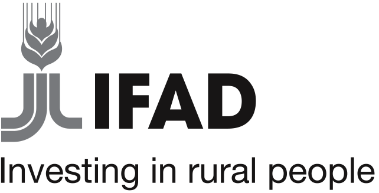 Standard 
Procurement DocumentsDebriefing Report
for Goods1st EditionDecember 2020Debriefing Report for GoodsFor the attention of the bidder’s authorized representativeName: [insert authorized representative’s name]Address: [insert authorized representative’s address]Telephone/Fax numbers: [Insert authorized representative’s telephone/fax numbers]Email Address: [insert authorized representative’s email address]DATE OF TRANSMISSION: [insert date]Procuring entity: [insert the name of the procuring entity]Procurement title: [insert the procurement title]Ref no: [insert the ref no]Following your request, we provide you with this debriefing report that details the evaluation of your bid as identified by the technical evaluation committee with respect to the eligibility, qualification and evaluation criteria that were stated in the bidding document.Preliminary examinationPlease choose one of the following statements:Your bid was rejected during the preliminary examination for the following reasons:[Provide reasons why the bidder’s bid was rejected at this stage. If the bid was not rejected at this stage, state:]Your bid was accepted at the preliminary examination.[If case 1 above applies, the debriefing report ends here and the rest of the sections should be deleted.]Detailed technical evaluationPlease note that only the technical evaluation details of the requesting bidder are provided in this debrief. Details of the technical evaluation of other bidders (with the exception of the technical evaluation summary below) are not disclosed.Technical evaluation results of the requesting bidderSample!SummaryTechnical evaluation summary(in alphabetical order)[Disclosed only to requesting bidders who attained technical compliance. If they failed to comply in 1) above, delete both this section and the financial evaluation on the next page.]Bidders who attained technical compliance:Bidder 1:	CompliedBidder 2: 	CompliedRequesting bidder 3 (if applicable): 	CompliedFinancial evaluation№Specification requirementAll specifications are minimum except where ranges, approximations or exactitudes are stated.Requesting bidder’s nameLaptop computersManufacturer of laptops shall have been manufacturing computers for a minimum of 30 years; laptop series should have been in existence for not less than 5 yearsDell Inspiron 13 7000 2-in-1113 or 14 inches (minimum of 13.3, maximum of 14.1inches) Full HD LED Display 1080pComplied2Touchscreen displayComplied38GB RAMComplied4512GB SSD or HDD (internal)Not complied5Intel Core i7Complied6Windows 10 PROComplied7Item Weight: 4 lbs. maximum (not including shipping weight)Not Complied8Bluetooth 4.0Complied9Manufacturing Material: aluminum, magnesium, spun-metal, carbon fibre, alloy. Not plasticComplied10Full UK/US QWERTY keyboardComplied11TrackpadComplied12Computer MouseDELL Mouse13Bluetooth technologyComplied142-way scrollComplied153 buttonsCompliedFinal AcceptanceFinal AcceptanceNot Complied№Name of bidders(who met all technical requirements)Read-Out amountDiscountsCorrections and adjustmentsEvaluated priceRank1[Bidder 1]2[Bidder 2]3[Requesting Bidder 3 (if applicable)